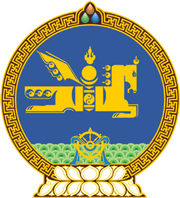 МОНГОЛ УЛСЫН ХУУЛЬ2022 оны 12 сарын 23 өдөр                                                                  Төрийн ордон, Улаанбаатар хотЗӨРЧИЛ ШАЛГАН ШИЙДВЭРЛЭХ ТУХАЙ     ХУУЛЬД ӨӨРЧЛӨЛТ ОРУУЛАХ ТУХАЙ 1 дүгээр зүйл.Зөрчил шалган шийдвэрлэх тухай хуулийн 3.8 дугаар зүйлийн 1 дэх хэсгийг доор дурдсанаар өөрчлөн найруулсугай:“1.Эрх бүхий албан тушаалтан, эсхүл эрх бүхий албан тушаалтны шинжилгээ хийлгэх хүсэлтийн дагуу Шүүх шинжилгээний тухай хуулийн 4.1.6, 8.2-т заасан этгээдийг шинжээчээр томилно.”2 дугаар зүйл.Зөрчил шалган шийдвэрлэх тухай хуулийн 3.8 дугаар зүйлийн 2 дахь хэсгийн “Шинжээч дараах эрхтэй:” гэснийг “Шинжээч нь Шүүх шинжилгээний тухай хуулийн 49.1-д зааснаас гадна дараах эрх эдэлнэ:” гэж, мөн зүйлийн 3 дахь хэсгийн “Шинжээч дараах үүрэгтэй:” гэснийг “Шинжээч нь Шүүх шинжилгээний тухай хуулийн 49.2-т зааснаас гадна дараах үүргийг хүлээнэ:” гэж,  4.11 дүгээр зүйлийн 7 дахь хэсгийн “Шүүхийн” гэснийг “Шүүх” гэж тус тус өөрчилсүгэй.3 дугаар зүйл.Зөрчил шалган шийдвэрлэх тухай хуулийн 4.11 дүгээр зүйлийн 8, 9, 10, 11, 12, 13 дахь хэсгийг тус тус хүчингүй болсонд тооцсугай.4 дүгээр зүйл.Энэ хуулийг Шүүх шинжилгээний тухай хууль /Шинэчилсэн найруулга/ хүчин төгөлдөр болсон өдрөөс эхлэн дагаж мөрдөнө. МОНГОЛ УЛСЫНИХ ХУРЛЫН ДАРГА 				Г.ЗАНДАНШАТАР